Pozivamo Vas na audiciju za BiH Broadway, muzički pozorišni projekat u koprodukciji sa Američkom ambasadom u BiH i  Akademijama scenskih umjetnosti u Sarajevu, Tuzli i Banjoj Luci. Prijavite se na audiciju i učestvujte u ovom uzbudljivom programu koji će vam dati priliku da radite sa vrhunskim američkim pozorišnim profesionalcima iz Čikaga na produkciji broadwayskog mjuzikla koji će se izvoditi širom Bosne i Hercegovine!Potencijalni kandidati:Pozivamo studente, apsolvente i one koji su diplomirali na Akademiji dramskih umjetnosti u Tuzli, znaju glumiti i pjevati, da se prijave. Plesno iskustvo je poželjno, ali nije obavezno. Na audiciju se mogu prijaviti osobe do 30 godina starosti. Poželjno je i poznavanje engleskog jezika. Vrijeme održavanja audicije:U  Tuzli će se audicija održati u srijedu, 7.3.2018. na Akademiji dramskih umjetnosti  od 11:00 do 14:00 sati. Za prijavu na audiciju, kontaktirajte Irfana Kasumovića, MA, viši asistent (e-mail: irfan.kasumovic@untz.ba) do srijede, 28.2.2018.Sadržaj programa:Program će početi kampom na kojem će se intenzivno raditi na mjuziklu. Kamp će biti organizovan u Banjoj Luci od 18. do 23. juna. Krajem sedmice, bit će dodijeljene uloge u mjuziklu“25th Annual Putnam County Spelling Bee” (Dvadesetpeto takmičenje u spelovanju u Okrugu Putnam). Seminar će voditi  Aaron Thielen, Ryan Nelson i William Carlos Angulo sa prestižnog Pozorišta Marriott u Čikagu (Marriott Theater in Chicago).  Probe za mjuzikl počinju 10.9.2018. u Sarajevu, a premijerno će biti izveden u Narodnom pozorištu Sarajevo. Izvedbe u drugim dijelovima BiH uslijedit će od 1.10. do 12.10.2018. Tekst mjuzikla je na jezicima BiH, a pjesme su na engleskom jeziku.  Priprema:Za audiciju je potrebno pripremiti jednu pjesmu, idealno bi bilo da je to pjesma iz nekog mjuzikla za koji smatrate da će najbolje ispoljiti vaše vokalne i glumačke mogućnosti i talenat. Možete pjevati nešto što već znate ili ste ranije izvodili, ili pripremiti nešto novo. Ako imate note za pjesmu koju ćete izvesti, zamolićemo da ih ponesete.  Ako nemate, možete pjevati i a cappella. Ispod je nekoliko sugestija mogućih pjesama, ali budite slobodni da izaberete nešto drugo.GREASEFreddy My Love (female):  https://www.youtube.com/watch?v=Pyi60HFY25gThere are Worse Things I Could Do (female): https://www.youtube.com/watch?v=WCQ9gEvi2gkThose Magic Changes (male): https://www.youtube.com/watch?v=_mLX_8xVWEUCABARETMaybe This Time (female): https://www.youtube.com/watch?v=8hpUn46oVpgI Don’t Care Much (male): https://www.youtube.com/watch?v=z1dBJDC-ZME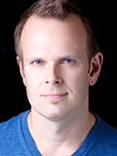 RYAN T. NELSON (Music Director) is a Lecturer in Music Theatre for the School of Communication at Northwestern University and Music Director for Northwestern’s Virginia Wadsworth Wirtz Center for the Performing Arts. He also serves as Music Supervisor for the American Music Theatre Project (AMTP) and the famed “Waa-Mu” show. Ryan is the Resident Music Director at Chicago’s Marriott Theatre, where he has music directed dozens of productions, including the world premieres of October Sky, Hero, Andrew Lloyd Webber: Now And Forever and For The Boys. In 2016, Ryan won the Jeff Award for Music Direction for Man of La Mancha, and his work on A Chorus Line and The Light in the Piazza at the Marriott were both recognized with Jeff Award nominations for excellence in Chicago theatre. Ryan has also conducted and orchestrated productions at Chicago Shakespeare Theatre and the Asolo Repertory Theatre (Sarasota, Florida). He has conducted the Nashville Symphony, the Winnipeg Symphony, the Regina Symphony, the Anchorage Symphony, the Denver Pops, and the Las Vegas Philharmonic.  He has been on the faculty of Northwestern University for fifteen years, formerly as an Assistant Professor of Music in Northwestern University’s Bienen School of Music. His Master of Music and Doctor of Musical Arts degrees in conducting are from the University of North Texas, where he was a student of Eugene Migliaro Corporon.